User Guide For the E-Math Instruction Website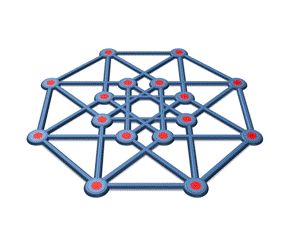 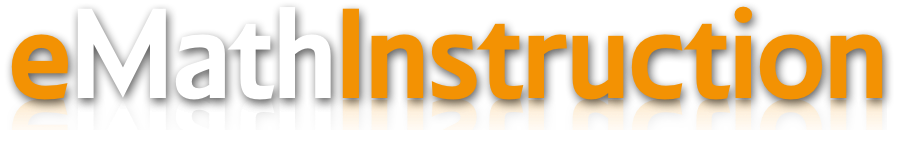 The eMathinstruction website is an incredibly user friendly website that is very easy to navigate.To log onto the website1. http://emathinstruction.com or search emathinstruction.2. Course: Common Core Algebra 13. Click on the desired UNITCommon Core Algebra I  Unit 1 – The Building Blocks of Algebra   Unit 2 – Linear Expressions, Equations, and Inequalities   Unit 3 – Functions   Unit 4 – Linear Functions and Arithmetic Sequences   Unit 5 – Systems of Linear Equations and Inequalities   Unit 6 – Exponents, Exponents, Exponents and More Exponents   Unit 7 – Polynomials   Unit 8 – Quadratic Functions and Their Algebra   Unit 9 – Roots and Irrational Numbers   Unit 10 – Statistics   Unit 11 – A Final Look at Functions and Modeling4.  Choose the desired LESSON within that unit. There are two options at this pointA. View and/or Print the PDF pages for the lesson.B. Watch the video for the lesson5. How To Use the Videos effectivelyClick on the link to video (you will be taken to YouTube at this point)Video can be paused and replayed as needed.These videos are very well done and detailed. If you miss class, are absent, or need to reinforce that day’s lesson, this is an excellent resource.  If you are absent or going on vacation: Students are expected to watch the video, take notes, and complete the lesson for that day or all days that you will be missing class.The website can be accessed with a PC, a tablet, or a smart phone. The videos can be accessed quickly with the QR code located at the top right of the first page for the corresponding lesson.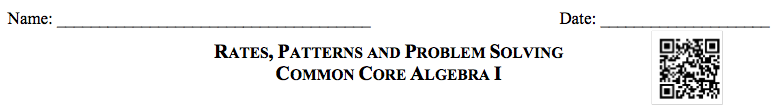 									   QR Code6.  Using the PDF’sIf a student forgets his or her notebook, the PDF file can be printed directly from the website.Click on the PDF and print the pages.* If your printer is “broken” or “ran out of ink” then do the problems in a spiral or loose-leaf.7.  If your computer is “broken”, your “Wi-Fi was down”, or the “Internet wasn’t working.”Have a friend print the pages for you or take screen shots for you and send them to your phone or tablet.8.  If you aren’t sure what the homework was for that night…don’t worry!  Find a friend in the class and get their contact information.There is absolutely no reason, other than an extreme emergency, (one that I can verify with your parent/guardian) to not have your assignments complete and on time.  Completing assignments on time, and with care, is the most reliable way of succeeding in this very difficult class!